Jeg er medlem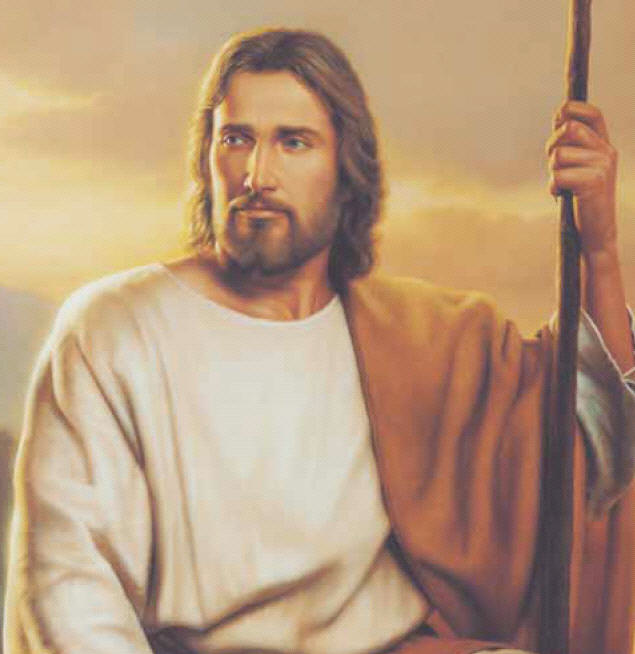 av Jesu Kristi Kirke av siste dagers helligeJeg vet hvem jeg er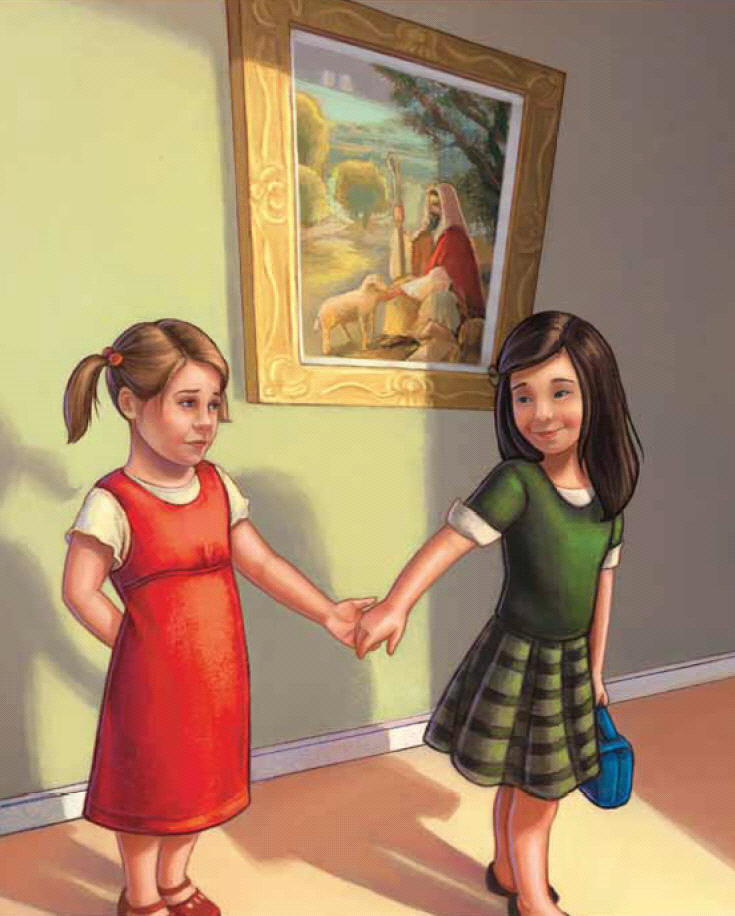 Jeg kjenner Guds planJeg vil følge ham i  tro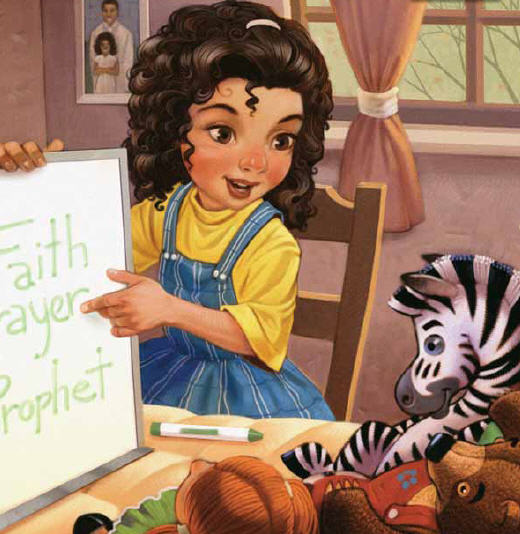 Jeg tror på vår Frelser, Jesus Krist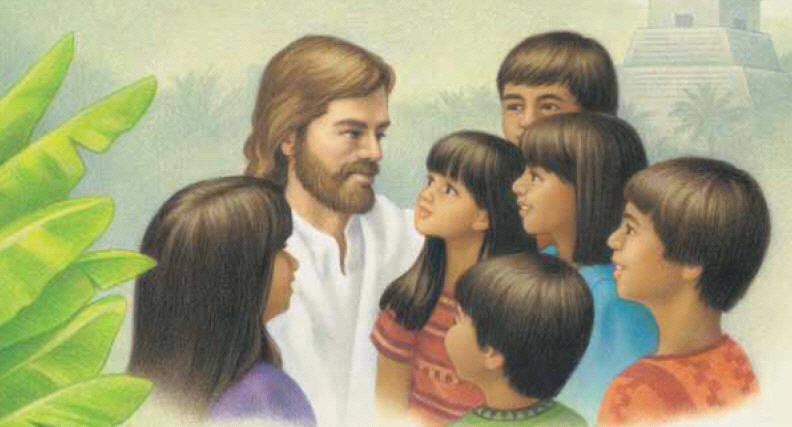 Jeg vil ære 
hans navnJeg vil lyde hans ord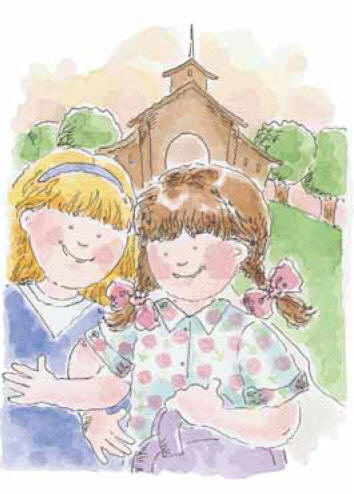 Og gå I hans sporOg vitne om ham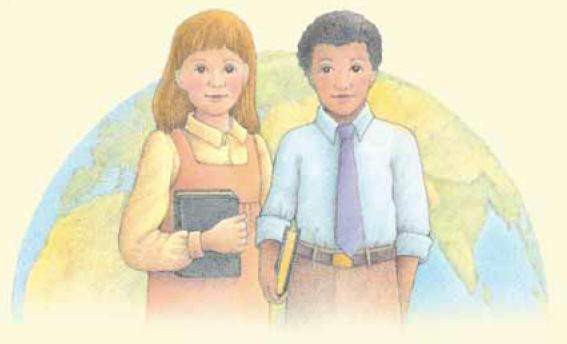 